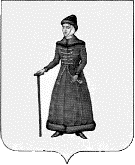 АДМИНИСТРАЦИЯ СТАРИЦКОГО РАЙОНАТВЕРСКОЙ ОБЛАСТИПОСТАНОВЛЕНИЕ29.03. 2022 года		                      г. Старица			          	         № 180О внесении изменений в постановление администрацииСтарицкого района Тверской области от 31.12.2014 № 862«О порядке предоставления гражданами, претендующими на замещение должностей муниципальной службы и муниципальными служащими администрации Старицкого района сведений  о доходах, расходах, об имуществе и обязательствах имущественного характера, проверки достоверности и полноты сведений предоставляемых гражданами, претендующими на замещение должностей муниципальной службы и муниципальными служащими администрации Старицкого района»В целях приведения муниципальных правовых актов Старицкого района в соответствие с действующим законодательством Российской Федерации, в соответствии с Федеральным законом от 06.03.2022 №44-ФЗ «О внесении изменений в Федеральный закон «О противодействии коррупции»», по результатам рассмотрения протеста прокуратуры Старицкого района от 24.03.2022 № 38-2022Администрация  Старицкого  района  Тверской  области ПОСТАНОВЛЯЕТ:Внести в  постановление администрации Старицкого района Тверской области от 31.12.2014 № 862 «О порядке предоставления гражданами, претендующими на  замещение должностей муниципальной службы и муниципальными служащими администрации Старицкого района сведений  о доходах,  расходах, об имуществе и обязательствах имущественного характера, проверки достоверности и полноты сведений предоставляемых гражданами, претендующими на замещение должностей муниципальной службы и муниципальными служащими администрации Старицкого района» (далее- Постановление) следующие изменения:- Пункт 24 приложения 2 Постановления дополнить подпунктом 24.1 следующего содержания : « 24.1.  Контроль за законностью получения денежных средств гражданами, претендующими на замещение должностей муниципальной службы и муниципальными служащими.В случае, если в ходе осуществления проверки достоверности и полноты сведений о доходах, об имуществе и обязательствах имущественного характера получена информация о том, что в течение года, предшествующего году представления указанных сведений (отчетный период), на счета лица, представившего указанные сведения (далее - проверяемое лицо), его супруги (супруга) и несовершеннолетних детей в банках и (или) иных кредитных организациях поступили денежные средства в сумме, превышающей их совокупный доход за отчетный период и предшествующие два года, лица, осуществляющие такую проверку, обязаны истребовать у проверяемого лица сведения, подтверждающие законность получения этих денежных средств.В случае непредставления проверяемым лицом сведений, подтверждающих законность получения этих денежных средств, или представления недостоверных сведений материалы проверки в трехдневный срок после ее завершения направляются лицом, принявшим решение о ее осуществлении, в органы прокуратуры Российской Федерации.В случае увольнения (прекращения полномочий) проверяемого лица, в отношении которого осуществляется проверка, указанная в первом абзаце подпункта 24.1 пункта 24, до ее завершения и при наличии информации о том, что в течение отчетного периода на счета этого проверяемого лица, его супруги (супруга) и несовершеннолетних детей в банках и (или) иных кредитных организациях поступили денежные средства в сумме, превышающей их совокупный доход за отчетный период и предшествующие два года, материалы проверки в трехдневный срок после увольнения (прекращения полномочий) указанного лица направляются лицом, принявшим решение о ее осуществлении, в органы прокуратуры Российской Федерации.Руководители органов местного самоуправления, организаций, получившие запрос, об имеющейся у них информации о доходах, об имуществе и обязательствах имущественного характера проверяемого лица, его супруги (супруга) и несовершеннолетних детей, а также об источниках поступления денежных средств на их счета в банках и (или) иных кредитных организациях, обязаны организовать его исполнение в соответствии с федеральными законами и иными нормативными правовыми актами Российской Федерации и представить в установленном порядке запрашиваемую информацию.»2. Настоящее постановление  вступает в силу с момента подписания и подлежит размещению на официальном сайте администрации Старицкого района Тверской области в информационно-телекоммуникационной сети «Интернет».Глава Старицкого района	С.Ю. Журавлёв